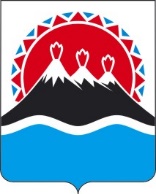 П О С Т А Н О В Л Е Н И ЕРЕГИОНАЛЬНОЙ СЛУЖБЫ ПО ТАРИФАМ И ЦЕНАМ  КАМЧАТСКОГО КРАЯ                   г. Петропавловск-КамчатскийВ соответствии с Федеральным законом Российской Федерации от 24.06.1998 № 89-ФЗ «Об отходах производства и потребления», постановлениями Правительства Российской Федерации от 16.05.2016 № 424 «Об утверждении порядка разработки, согласования, утверждения и корректировки инвестиционных и производственных программ в области обращения с твердыми коммунальными отходами, в том числе порядка определения плановых и фактических значений показателей эффективности объектов, используемых для обработки, обезвреживания и захоронения твердых коммунальных отходов», от 30.05.2016 № 484 «О ценообразовании в области обращения с твердыми коммунальными отходами», приказом Федеральной антимонопольной службы от 21.11.2016 № 1638/16 «Об утверждении методических указаний по расчету регулируемых тарифов в области обращения с твердыми коммунальными отходами», постановлением Правительства Камчатского края от 19.12.2008 № 424-П «Об утверждении Положения о Региональной службе по тарифам и ценам Камчатского края», протоколом Правления Региональной службы по тарифам и ценам Камчатского края от ХХ.09.2022 № ХХ и на основании заявления ООО «Чистый край» № б/н от 01.09.2022 (вх. № 90/3270 от 01.09.2022)ПОСТАНОВЛЯЮ:1. Внести в приложения 1, 3 к постановлению Региональной службы по тарифам и ценам Камчатского края от 12.11.2021 № 188 «Об утверждении тарифов на захоронение твердых коммунальных отходов ООО «Чистый край» в сельском поселении «село Усть-Хайрюзово» Тигильского муниципального района Камчатского края на 2022-2024 годы» изменения, изложив их в редакции согласно приложениям 1, 2 к настоящему постановлению. 2. Настоящее постановление вступает в силу через десять дней после дня его официального опубликования.Приложение 1к постановлению Региональной службыпо тарифам и ценам Камчатского края от ХХ.09.2022 № ХХПроизводственная программа в сфере захоронения твердых коммунальных отходов ООО «Чистый край» в сельском поселении «село Усть-Хайрюзово» Тигильского муниципального района Камчатского края на 2022-2024 годыРаздел 1. Паспорт регулируемой организацииРаздел 2. Планируемый объем захоронения твердых коммунальных отходовРаздел 3. Перечень мероприятий производственной программыРаздел 4. Объем финансовых потребностей, необходимых для реализации производственной программы в сфере захоронения твердых коммунальных отходовРаздел 5. График реализации мероприятий производственной программы Раздел 6. Показатели эффективности объектов захоронения твердых коммунальных отходов                                                                 Приложение 2к постановлению Региональной службыпо тарифам и ценам Камчатского края от ХХ.09.2022 № ХХТарифы на захоронение твердых коммунальных отходов ООО «Чистый край» в сельском поселении «село Усть-Хайрюзово» Тигильского муниципального района Камчатского края на 2022 -2024 годы[Дата регистрации]№[Номер документа]О внесении изменений в приложения 1, 3 к постановлению Региональной службы по тарифам и ценам Камчатского края от 12.11.2021 № 188 «Об утверждении тарифов на захоронение твердых коммунальных отходов ООО «Чистый край» в сельском поселении «село Усть-Хайрюзово» Тигильского муниципального района Камчатского края на 2022-2024 годы»Врио Руководителя[горизонтальный штамп подписи 1]  В.А.Губинский Наименование регулируемой организации Адрес Руководитель организацииРуководитель организацииКонтактный телефонНаименование регулируемой организации Адрес ДолжностьФ.И.О.Контактный телефонООО «Чистый край»684017, Камчатский край, Елизовский район, поселок Пионерский, Янтарная улица, дом 3Директор Новосёлов Михаил Васильевич8-914-627-8661Наименование органа регулированияАдрес Руководитель организацииРуководитель организацииКонтактный телефонНаименование органа регулированияАдрес ДолжностьФ.И.О.Контактный телефонРегиональная служба по тарифам и ценам Камчатского края 683003, г. Петропавловск-Камчатский, ул. Ленинградская, 118Врио РуководителяВладимир Александрович Губинский(84152)42-83-81№ п/пПоказатели           
производственной программыЕдиницы     
измерения2022 год2023 год2024 год12341. Объем твердых коммунальных отходов                  тыс. м32,7442,7442,7441.1в пределах норматива по накоплениютыс. м32,7442,7442,7442По видам твердых коммунальных отходовтыс. м32.1сортированныетыс. м30,0000,0000,0002.2несортированныетыс. м32,2502,2502,2502.3крупногабаритныетыс. м30,4940,4940,494№ 
п/пНаименование 
мероприятияСрок реализации мероприятийФинансовые потребности 
на реализацию мероприятий, тыс. руб.№ 
п/пНаименование 
мероприятияСрок реализации мероприятийФинансовые потребности 
на реализацию мероприятий, тыс. руб.12341.Текущая эксплуатация объектов захоронения твердых коммунальных отходов2022 год3088,541.Текущая эксплуатация объектов захоронения твердых коммунальных отходов2023 год3212,091.Текущая эксплуатация объектов захоронения твердых коммунальных отходов2024 год3340,57  2.Текущий и (или) капитальный ремонт объектов, используемых для захоронения твердых коммунальных отходов2022 год.  2.Текущий и (или) капитальный ремонт объектов, используемых для захоронения твердых коммунальных отходов2023 год  2.Текущий и (или) капитальный ремонт объектов, используемых для захоронения твердых коммунальных отходов2024 год№ п/пПоказателиГодтыс. руб.12341.Необходимая валовая выручка2022 год5 135,431.Необходимая валовая выручка2023 год5 285,981.Необходимая валовая выручка2024 год5 441,00№п/пНаименование мероприятияГодСрок выполнения мероприятийпроизводственной программы (тыс. руб.)Срок выполнения мероприятийпроизводственной программы (тыс. руб.)Срок выполнения мероприятийпроизводственной программы (тыс. руб.)Срок выполнения мероприятийпроизводственной программы (тыс. руб.)№п/пНаименование мероприятияГод1 квартал2 квартал3 квартал4 квартал.12345671.Текущая эксплуатация объектов захоронения твердых коммунальных отходов2022772,14772,14772,14772,121.Текущая эксплуатация объектов захоронения твердых коммунальных отходов2023803,02803,02803,02803,021.Текущая эксплуатация объектов захоронения твердых коммунальных отходов2024835,14835,14835,14835,132.Текущий и (или) капитальный ремонт объектов, используемых для захоронения твердых коммунальных отходов Текущая эксплуатация объектов2022-2.Текущий и (или) капитальный ремонт объектов, используемых для захоронения твердых коммунальных отходов Текущая эксплуатация объектов20232.Текущий и (или) капитальный ремонт объектов, используемых для захоронения твердых коммунальных отходов Текущая эксплуатация объектов2024№ 
п/пНаименование показателяЕд.     
измерения2022 год2023 год2024 год12341.Доля проб подземных вод, почвы и воздуха, отобранных по результатам производственного экологического контроля, не соответствующих установленным требованиям, в общем объеме таких проб %0002.Количество возгораний твердых коммунальных отходов в расчете на единицу площади объекта, используемого для захоронения твердых коммунальных отходовшт/га000№ п/пНаименование 
регулируемой 
организацииГод (период)Тариф на захоронение твердыхкоммунальных отходов, без НДС№ п/пНаименование 
регулируемой 
организацииГод (период)Руб./куб.м.1.ООО «Чистый край»01.01.2022-30.06.20221 860,261.ООО «Чистый край»01.07.2022-31.12.20221 882,761.ООО «Чистый край»01.01.2023-30.06.20231 882,761.ООО «Чистый край»01.07.2023-31.12.20231 970,001.ООО «Чистый край»01.01.2024-30.06.20241 970,001.ООО «Чистый край»01.07.2024-31.12.20241 995,74